HLEDÁME PSA Ztratil se u obce Lesná u Znojma. Stáří 12 let. Slyší na jméno Dan. Je to lovecký pes malý münsterlandský ohař, hnědo-bílý.Děkujeme za jakékoliv informace! Telefon 776 301 401.Začátek formulářeKonec formuláře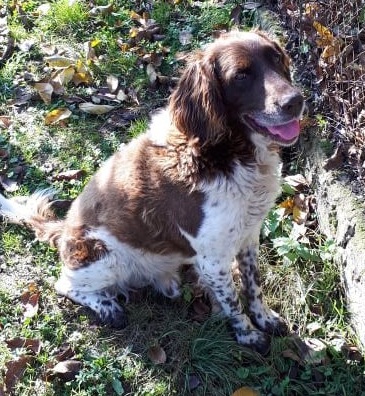 